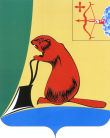 АДМИНИСТРАЦИЯ ТУЖИНСКОГО МУНИЦИПАЛЬНОГО РАЙОНАКИРОВСКОЙ ОБЛАСТИПОСТАНОВЛЕНИЕО внесении изменений в постановление администрации Тужинского муниципального района от 11.10.2013 № 538В соответствии с постановлениями администрации Тужинского муниципального района от 19.02.2015 № 89 «О разработке, реализации и оценке эффективности реализации муниципальных программ Тужинского муниципального района» и решением Тужинской  районной Думы от 14.12.2015 № 67/409 «О внесении изменений в решение Тужинской районной Думы от 12.12.2014 № 49/333», администрация Тужинского муниципального района  ПОСТАНОВЛЯЕТ:1. Внести в постановление администрации Тужинского муниципального района от 11.10.2013 №538, которым утверждена муниципальная программа «Поддержка и развитие малого и среднего предпринимательства» на 2014 – 2018 годы, изменения согласно приложению.  2. Настоящее постановление вступает в силу с момента опубликования в Бюллетене муниципальных нормативных правовых актов органов местного самоуправления Тужинского муниципального района Кировской области.Глава администрации Тужинского муниципального района              Е.В. Видякина                                                       Приложение                                                                                            к постановлению администрацииТужинского муниципального района                                                                                 от  28.12.2015  № 465ИЗМЕНЕНИЯв муниципальную программу«Поддержка и развитие малого и среднего предпринимательства» на 2014-2018 годыСтроку  «Объемы ассигнований муниципальной программы» паспорта Программы изложить в новой редакции следующего содержания:Абзац 2  раздела  5. «Ресурсное обеспечение муниципальной программы»  изложить в новой редакции следующего содержания:«Общий объем финансирования муниципальной программы составит 3047 тыс. рублей. Направлением финансирования муниципальной программы являются прочие расходы.Таблица(тыс. рублей)	3. Приложение № 2 Программы «Расходы на реализацию муниципальной программы за счет средств районного бюджета» изложить в новой редакции следующего содержания:Приложение N 2к Муниципальной программеРАСХОДЫНА РЕАЛИЗАЦИЮ МУНИЦИПАЛЬНОЙ ПРОГРАММЫЗА СЧЕТ СРЕДСТВ  РАЙОННОГО БЮДЖЕТА3. Приложение № 3 Программы «Прогнозная (справочная) оценка ресурсного обеспечения реализации муниципальной программы за счет всех источников финансирования»» изложить в новой редакции следующего содержания:Приложение N 3к Муниципальной программеПРОГНОЗНАЯ (СПРАВОЧНАЯ) ОЦЕНКАРЕСУРСНОГО ОБЕСПЕЧЕНИЯ РЕАЛИЗАЦИИ МУНИЦИПАЛЬНОЙПРОГРАММЫ ЗА СЧЕТ ВСЕХ ИСТОЧНИКОВ ФИНАНСИРОВАНИЯ_________________28.12.2015№465пгт Тужапгт Тужапгт Тужапгт ТужаОбъемы ассигнований муниципальной программывсего: 3047 тыс. рублейв том числе:средства  федерального бюджета- 0 тыс. рублей;средства областного бюджета – 0 тыс. рублей;средства бюджета района -  47 тыс. рублей                средства внебюджетных источников - 3000 тыс. рублейИсточник финансирования2014 год2015 год2016 год2017 год2018 годВсего за период  реализации   
Муниципальной   программыФедеральный бюджет            000000Областной бюджет              000000Районный бюджет               2015151547Иные внебюджетные источники   6006006006006003000Итого                         6026006156156153047  Статус   Наименование      
    Муниципальной    
 программы, отдельного мероприятия    Ответственный    
    исполнитель,     
   соисполнители,    
   государственный   
      заказчик       
  (государственный   
заказчик-координатор)Расходы (тыс. рублей)Расходы (тыс. рублей)Расходы (тыс. рублей)Расходы (тыс. рублей)Расходы (тыс. рублей)Расходы (тыс. рублей)Расходы (тыс. рублей)  Статус   Наименование      
    Муниципальной    
 программы, отдельного мероприятия    Ответственный    
    исполнитель,     
   соисполнители,    
   государственный   
      заказчик       
  (государственный   
заказчик-координатор)2012 год2013 год2014 год2015 год2016 год2017 год2018 годМуниципальная   
программа  "Поддержка  и  развитие
малого и среднего   
предпринимательства" на 2014 – 2018 годы   всего                370,5020151515Муниципальная   
программа  "Поддержка  и  развитие
малого и среднего   
предпринимательства" на 2014 – 2018 годы   отдел по экономике и прогнозированию администрации Тужинского муниципального района              00000001.Совершенствование нормативно-правовой базы в сфере поддержки и развития малого и среднего предпринимательстваОтдел по экономике и прогнозированию администрации района,муниципальные образования района,Тужинский фонд поддержки малого предпринимательства00000002.Формирование и развитие инфраструктуры поддержки малого и среднего предпринимательстваОтдел по экономике и прогнозированию администрации района,муниципальные образования района,Тужинский фонд поддержки малого предпринимательства370,50001010103.Развитие системы гарантийного и микро кредитования субъектов малого предпринимательства и развитие системы кредитной кооперацииОтдел по экономике и прогнозированию администрации района,муниципальные образования района,Тужинский фонд поддержки малого предпринимательства00000004.Сотрудничество со средствами массовой информации по вопросам поддержки и развития предпринимательства, формирования положительного имиджа малого бизнесаОтдел по экономике и прогнозированию администрации района,муниципальные образования района,Тужинский фонд поддержки малого предпринимательства00000005.Информационно-методическая, консультационная и организационная поддержка субъектов малого и среднего предпринимательстваТужинский фонд поддержки малого предпринимательства               00000006.Развитие системы подготовки, переподготовки и повышения квалификации кадров для сферы малого предпринимательстваАдминистрация Тужинского муниципального района,                   
Тужинский фонд поддержки малого предпринимательства,Образовательные учреждения районаЦент занятости населения                   00000007.Содействие субъектам малого предпринимательства в продвижении их продукции на областной  и межрегиональные   рынкиОтдел по экономике и прогнозированию администрации района,муниципальные образования района,Тужинский фонд поддержки малого предпринимательства00000008.Развитие сферы народных художественных промыслов и ремесел Кировской областиОтдел по экономике и прогнозированию администрации района,муниципальные образования района,Тужинский фонд поддержки малого предпринимательства0020555  Статус   Наименование     Муниципальной   
программы,    отдельногомероприятияИсточники   
финансирова-
нияОценка расходов      
      (тыс. рублей)Оценка расходов      
      (тыс. рублей)Оценка расходов      
      (тыс. рублей)Оценка расходов      
      (тыс. рублей)Оценка расходов      
      (тыс. рублей)Оценка расходов      
      (тыс. рублей)Оценка расходов      
      (тыс. рублей)  Статус   Наименование     Муниципальной   
программы,    отдельногомероприятияИсточники   
финансирова-
ния2012 год2013 год2014 год2015 год2016 год2017 год2018 годМуниципальная   
программа  "Поддержка и развитие
малого и среднего  
предпринимательства" на 2014 – 2018 годывсего       970,5600602600615615615Муниципальная   
программа  "Поддержка и развитие
малого и среднего  
предпринимательства" на 2014 – 2018 годыфедеральный бюджет0000000Муниципальная   
программа  "Поддержка и развитие
малого и среднего  
предпринимательства" на 2014 – 2018 годыобластной   
бюджет      0000000Муниципальная   
программа  "Поддержка и развитие
малого и среднего  
предпринимательства" на 2014 – 2018 годырайонный     
бюджет      370,5020151515Муниципальная   
программа  "Поддержка и развитие
малого и среднего  
предпринимательства" на 2014 – 2018 годыиные        
внебюджетные
источники   600600600600600600600Отдельное  
мероприятие 1Совершенствование нормативно-правовой базы в сфере поддержки и развития малого и среднего предпринимательствавсего       0000000Отдельное  
мероприятие 1Совершенствование нормативно-правовой базы в сфере поддержки и развития малого и среднего предпринимательствафедеральный бюджет0000000Отдельное  
мероприятие 1Совершенствование нормативно-правовой базы в сфере поддержки и развития малого и среднего предпринимательстваобластной   
бюджет      0000000Отдельное  
мероприятие 1Совершенствование нормативно-правовой базы в сфере поддержки и развития малого и среднего предпринимательстварайонный     
бюджет      0000000Отдельное  
мероприятие 1Совершенствование нормативно-правовой базы в сфере поддержки и развития малого и среднего предпринимательстваиные        
внебюджетные
источники   0000000Отдельное  
мероприятие 2Формирование и развитие инфраструктуры поддержки малого и среднего предпринимательствавсего       370,5000101010Отдельное  
мероприятие 2Формирование и развитие инфраструктуры поддержки малого и среднего предпринимательствафедеральный бюджет0000000Отдельное  
мероприятие 2Формирование и развитие инфраструктуры поддержки малого и среднего предпринимательстваобластной   
бюджет      0000000Отдельное  
мероприятие 2Формирование и развитие инфраструктуры поддержки малого и среднего предпринимательстварайонный     
бюджет      370,5000101010Отдельное  
мероприятие 2Формирование и развитие инфраструктуры поддержки малого и среднего предпринимательстваиные        
внебюджетные
источники   0000000Отдельное  
мероприятие 3Развитие системы гарантийного и микро кредитования субъектов малого предпринимательства и развитие системы кредитной кооперациивсего       500500500500500500500Отдельное  
мероприятие 3Развитие системы гарантийного и микро кредитования субъектов малого предпринимательства и развитие системы кредитной кооперациифедеральный бюджет0000000Отдельное  
мероприятие 3Развитие системы гарантийного и микро кредитования субъектов малого предпринимательства и развитие системы кредитной кооперацииобластной   
бюджет      0000000Отдельное  
мероприятие 3Развитие системы гарантийного и микро кредитования субъектов малого предпринимательства и развитие системы кредитной кооперациирайонный     
бюджет      0000000Отдельное  
мероприятие 3Развитие системы гарантийного и микро кредитования субъектов малого предпринимательства и развитие системы кредитной кооперациииные        
внебюджетные
источники   500500500500500500500Отдельное  
мероприятие 4Сотрудничество со средствами массовой информации по вопросам поддержки и развития предпринимательства, формирования положительного имиджа малого бизнесавсего       25252525252525Отдельное  
мероприятие 4Сотрудничество со средствами массовой информации по вопросам поддержки и развития предпринимательства, формирования положительного имиджа малого бизнесафедеральный бюджет0000000Отдельное  
мероприятие 4Сотрудничество со средствами массовой информации по вопросам поддержки и развития предпринимательства, формирования положительного имиджа малого бизнесаобластной   
бюджет      0000000Отдельное  
мероприятие 4Сотрудничество со средствами массовой информации по вопросам поддержки и развития предпринимательства, формирования положительного имиджа малого бизнесарайонный     
бюджет      0000000Отдельное  
мероприятие 4Сотрудничество со средствами массовой информации по вопросам поддержки и развития предпринимательства, формирования положительного имиджа малого бизнесаиные        
внебюджетные
источники   25252525252525Отдельное  
мероприятие 5Информационно-методическая, консультационная и организационная поддержка субъектов малого и среднего предпринимательствавсего       15151515151515Отдельное  
мероприятие 5Информационно-методическая, консультационная и организационная поддержка субъектов малого и среднего предпринимательствафедеральный бюджет0000000Отдельное  
мероприятие 5Информационно-методическая, консультационная и организационная поддержка субъектов малого и среднего предпринимательстваобластной   
бюджет      0000000Отдельное  
мероприятие 5Информационно-методическая, консультационная и организационная поддержка субъектов малого и среднего предпринимательстварайонный     
бюджет      0000000Отдельное  
мероприятие 5Информационно-методическая, консультационная и организационная поддержка субъектов малого и среднего предпринимательстваиные        
внебюджетные
источники   15151515151515Отдельное  
мероприятие 6Развитие системы подготовки, переподготовки и повышения квалификации кадров для сферы малого предпринимательствавсего      50505050505050Отдельное  
мероприятие 6Развитие системы подготовки, переподготовки и повышения квалификации кадров для сферы малого предпринимательствафедеральный бюджет0000000Отдельное  
мероприятие 6Развитие системы подготовки, переподготовки и повышения квалификации кадров для сферы малого предпринимательстваобластной   
бюджет      0000000Отдельное  
мероприятие 6Развитие системы подготовки, переподготовки и повышения квалификации кадров для сферы малого предпринимательстварайонный     
бюджет      0000000Отдельное  
мероприятие 6Развитие системы подготовки, переподготовки и повышения квалификации кадров для сферы малого предпринимательстваиные        
внебюджетные
источники   50505050505050Отдельное  
мероприятие 7Содействие субъектам малого предпринимательства в продвижении их продукции на областной  и межрегиональные   рынкивсего       0000000Отдельное  
мероприятие 7Содействие субъектам малого предпринимательства в продвижении их продукции на областной  и межрегиональные   рынкифедеральный бюджет0000000Отдельное  
мероприятие 7Содействие субъектам малого предпринимательства в продвижении их продукции на областной  и межрегиональные   рынкиобластной   
бюджет      0000000Отдельное  
мероприятие 7Содействие субъектам малого предпринимательства в продвижении их продукции на областной  и межрегиональные   рынкирайонный     
бюджет      0000000Отдельное  
мероприятие 7Содействие субъектам малого предпринимательства в продвижении их продукции на областной  и межрегиональные   рынкииные        
внебюджетные
источники   0000000Отдельное  
мероприятие 8Развитие сферы народных художественных промыслов и ремесел Кировской областивсего       10101210151515Отдельное  
мероприятие 8Развитие сферы народных художественных промыслов и ремесел Кировской областифедеральный бюджет0000000Отдельное  
мероприятие 8Развитие сферы народных художественных промыслов и ремесел Кировской областиобластной   
бюджет      0000000Отдельное  
мероприятие 8Развитие сферы народных художественных промыслов и ремесел Кировской областирайонный     
бюджет      0020555Отдельное  
мероприятие 8Развитие сферы народных художественных промыслов и ремесел Кировской областииные        
внебюджетные
источники   10101010101010